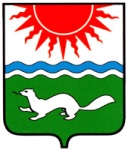  АДМИНИСТРАЦИЯ СОСЬВИНСКОГО ГОРОДСКОГО ОКРУГАП О С Т А Н О В Л Е Н И Еот _______    № _____р. п. СосьваО проведении 5-дневных учебно-полевых сборов с обучающимися 10 классов муниципальных бюджетных общеобразовательных учреждений Сосьвинского городского округа по основам военной службы в 2014-2015 учебном году	В соответствии с постановлением Правительства Свердловской области          от 17.09.2014  № 792-ПП «О мерах по обеспечению обучения граждан начальным знаниям в области обороны и их подготовки по основам военной службы в Свердловской области в 2014/2015 учебном году» и в целях активизации работы по подготовке граждан Сосьвинского городского округа к военной службе, повышения качества подготовки граждан по основам военной службы, совершенствования военно-патриотического воспитания, руководствуясь ст.ст. 30.1, 45 Устава Сосьвинского городского округа, администрация Сосьвинского городского округаПОСТАНОВЛЯЕТ:Провести 5-дневные учебно-полевые сборы с обучающимися 10-х классов муниципальных бюджетных общеобразовательных учреждений Сосьвинского городского округа в период с 25 мая по 29 мая 2015 года на базе муниципальных бюджетных общеобразовательных учреждений Сосьвинского городского округа.Возложить общее руководство за проведение 5-дневных учебно-полевых  сборов, ответственность за организацию и проведение полевых занятий – на начальника отраслевого органа администрации Сосьвинского городского округа «Управление образования» (Куракова С.А.).Руководителям  муниципальных бюджетных  общеобразовательных учреждений Сосьвинского городского округа:определить состав обучающихся, привлекаемых на 5-дневные учебно-полевые сборы; обеспечить полный охват обучающихся 10-х классов муниципальных бюджетных общеобразовательных учреждений Сосьвинского городского округа,  привлекаемых к 5-дневным учебно-полевым сборам;обеспечить организацию учебного процесса, проведение мероприятий военно-патриотической направленности, спортивно-массовой работы;представить отчет о проведенных 5-дневных учебно-полевых сборах до                15 июня 2015 года с предоставлением следующих документов:- копия приказа директора муниципального бюджетного общеобразовательного учреждения Сосьвинского городского округа об организации 5-дневных учебно-полевых сборов;- учебный план проведения 5-дневных учебно-полевых сборов;- учебно-тематический план (расписание учебных сборов);- распорядок дня 5-дневных учебно-полевых сборов;- список обучающихся, подлежащих  обучению на 5-дневных учебно-полевых сборах;- ведомость оценок за проведенные 5-дневные учебно-полевые сборы;- пояснительная записка с описанием содержания и методики проведения занятий;- фотографии об участии в 5-дневных учебно-полевых сборах.Считать утратившим силу постановление администрации Сосьвинского городского округа от 12.03.2014 № 265 «О проведении 5-дневных учебно-полевых сборов с юношами 10 классов общеобразовательных учреждений Сосьвинского городского округа по основам военной службы в 2013-2014 учебном году».Контроль исполнения настоящего постановления возложить на заместителя главы администрации Сосьвинского городского округа по экономике и промышленности С.В. Спицину.Глава администрацииСосьвинского городского округа                                                       Г. Н. МакаровЛИСТ СОГЛАСОВАНИЯпроекта постановленияадминистрации Сосьвинского городского округаЗаголовок постановления: О проведении 5-дневных учебно-полевых сборов с обучающимися 10 классов муниципальных бюджетных общеобразовательных учреждений Сосьвинского городского округа по основам военной службы в 2014-2015 учебном годуПостановление разослать:   01 ,02, 03, 04, 07 (2 зкз.-2 странице на одном листе), 09, 10, 18, контрольный орган «Серовский рабочий» «Муниципальный  вестник».Исполнитель, телефон: Самарина Е. Г. методист МКУ «ИМЦ Сосьвинского городского округа», тел.  4-45-31.     ДолжностьФамилия, инициалыСроки и результаты согласованияСроки и результаты согласованияСроки и результаты согласованияДолжностьФамилия, инициалыДата поступления на согласованиеДата согласова-нияЗамечания и подписиЗаместитель главы администрации Сосьвинского городского округа по экономике и промышленностиС.В. СпицинаНачальник  отраслевого  органа администрации Сосьвинского городского округа «Управление образования»С.А. КураковаИ.о. заведующего отделом правовой, кадровой работы   администрации Сосьвинского городского округаН.Г. ГрефЗаведующий организационным отделом администрации Сосьвинского городского округа Ю.Г. Колесниченко